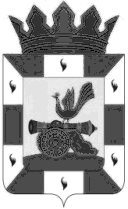 АДМИНИСТРАЦИЯ МУНИЦИПАЛЬНОГО ОБРАЗОВАНИЯ«СМОЛЕНСКИЙ РАЙОН» СМОЛЕНСКОЙ ОБЛАСТИП О С Т А Н О В Л Е Н И Еот   __                     №               О внесении изменений в подпрограмму «Управление муниципальным долгом Смоленского района»  муниципальной программы «Создание условий для эффективного управления муниципальными финансами» на 2017 - 2019 годы,  утвержденную постановлением Администрациимуниципального образования «Смоленский район»Смоленской области от  24. 11.2016 № 1316В соответствии со ст. 179 Бюджетного кодекса Российской Федерации, в целях повышения эффективности и рационального использования средств бюджета муниципального образования «Смоленский район» Смоленской области АДМИНИСТРАЦИЯ МУНИЦИПАЛЬНОГО ОБРАЗОВАНИЯ «СМОЛЕНСКИЙ РАЙОН» СМОЛЕНСКОЙ ОБЛАСТИ ПОСТАНОВЛЯЕТ:         1. Внести в  подпрограмму «Управление муниципальным долгом Смоленского района» муниципальной программы «Создание условий для эффективного управления муниципальными финансами» на 2017 - 2019 годы, утвержденную постановлением Администрации муниципального образования «Смоленский район» Смоленской области  от  24. 11.2016 № 1316 следующие изменения:1.1. В паспорте подпрограммы  графу  «Объемы бюджетных ассигнований и источники финансирования подпрограммы» изложить в следующей редакции: 1.2. Абзацы 2 и 3 Раздела1 «Общая характеристика сферы реализации Подпрограммы» изложить в следующей редакции:«По итогам 2018 года, по состоянию на 01.01.2019  муниципальный долг Смоленского района составил 53 640,4 тыс. руб., что составляет 42,4 процентов от установленного, согласно Бюджетного кодекса Российской Федерации, предельного объема муниципального внутреннего долга. Показатели объема муниципального внутреннего долга Смоленского района являются сравнительно низкими.В соответствии с Решением Смоленской районной Думы от 25.12.2017г. №79 «О бюджете муниципального образования «Смоленский район» Смоленской области  на 2018 год и плановый период 2019 и 2020 годов», верхний предел муниципального внутреннего долга на 01.01.2018 года прогнозируется в сумме 52 264,8 тыс. руб., что составляет 45,6 процента от установленного, согласно Бюджетного кодекса Российской Федерации, предельного объема муниципального внутреннего долга.»1.3. Раздел 6 « Обоснование ресурсного обеспечения Подпрограммы» изложить в следующей редакции:«6. Обоснование ресурсного обеспечения Подпрограммы.Финансовые ресурсы, необходимые для реализации муниципальной программы в 2017-2019 годы приведены в соответствие с объемами бюджетных ассигнований, предусмотренных Решением Смоленской районной Думы от 25.12.2017г. №79 «О бюджете муниципального образования «Смоленский район» Смоленской области на 2018 год и плановый период 2019 годов».Прогноз общего объема финансового обеспечения реализации муниципальной программы за весь период ее реализации составляет 9 600,0 тыс. руб. за счет средств бюджета муниципального образования  «Смоленский район» Смоленской области, том числе по годам: 2017 год – 2000,0 тыс. руб.2018 год – 2 458,0 тыс. руб.2019 год – 3 800,0 тыс. руб.           1.4. Приложение к подпрограмме   «Управление муниципальным долгом» на 2017 - 2019 годы  изложить в следующей редакции согласно приложению.Глава муниципального    образования                                     «Смоленский район» Смоленской области                                   О.Н.Павлюченкова                                                         Объемыбюджетныхассигнований и источникифинансирования ПодпрограммыОбъем бюджетных ассигнований на реализацию Подпрограммы составляет 8 258,0 тыс. руб. за счет бюджета муниципального образования «Смоленский район» Смоленской области, в том числе по годам:2017год -  2 000,0 тыс. руб.2018 год - 2 458,0 тыс. руб.2019 год - 3 800,0 тыс. руб.